＜食物アレルギー負荷試験を受けられる方へ＞□　医師より持参の指示がある薬がある時は忘れずにお持ちください。　　忘れると検査開始時間が遅れます。スムーズな検査へのご協力をお願いいたします。□　抗アレルギー薬(※)を内服されている場合、検査3日前から中止してください。□　検査当日の患者様の付き添いは1名でお願いいたします(ご兄弟の入室はできません)。≪負荷試験予約後の準備≫(※)検査3日前の朝から中止　　例)1月4日が検査の場合は1月1日朝から中止　抗ヒスタミン薬(アレジオン・ジルテック・クラリチン・アレロック・ザジテン等)抗ロイコトリエン薬(オノン・シングレア・キプレス)⇒内服している方は、医師と相談してください。通常通り使用して良い薬　吸入の薬(パルミコート・キュバール・フルタイド)　　塗り薬　点鼻薬(フルナーゼ・ナゾネックス)　去痰薬(ムコダイン・ムコソルバン)　・入院当日の体調不良(37,5℃以上の発熱、下痢嘔吐、強い咳込み、湿疹や喘息の悪化など)　　の場合は検査を行うことができません。当日朝8:00～8:30にお電話でお知らせください。・検査当日は、朝食後から検査まではおやつ、ミルクはお控えください。(満腹だと検査の食材を食べないことがあります。朝食は控えめの量でお願いします。）・検査中は全身の皮膚の状態を見ますので、着脱しやすい服装でお越しください≪検査当日≫持ち物・症状がでたときの薬　・着替え　・お気に入りの玩具、本　・飲み物(水またはお茶)、食べ物は不可午前８:５０までに受付にお越しください。「食物アレルギーの検査」で受診した旨をお伝えください(診察券、保健証、医療証をお持ちください)。受付・手続きが済みましたら、外来待合室でお待ちください。・負荷試験予定者が複数の場合は、同室となる場合がありますのでご了承ください。・診察、検温をし、9:30頃から検査を始めます。・負荷食物を数回に分けて召し上がっていただきます。症状の変化を観察し、経過をみます。・検査終了までは、必ずご家族の方がお子様に付き添っていただくようお願いいたします。・検査中は、できるだけ安静にしてお過ごし下さい。検査終了後、医師より検査結果の説明があります。看護師が会計にご案内しますので、案内があるまでは病室でお待ちください。退院は12時30頃となります(症状がなく経過した場合)。昼食の提供はありません。《検査予約日：　　月　　　日（　　）８時５０分：時間厳守でお願いします》負荷食材：　　　　　　　　　　　　　　（　持参　・　提供　）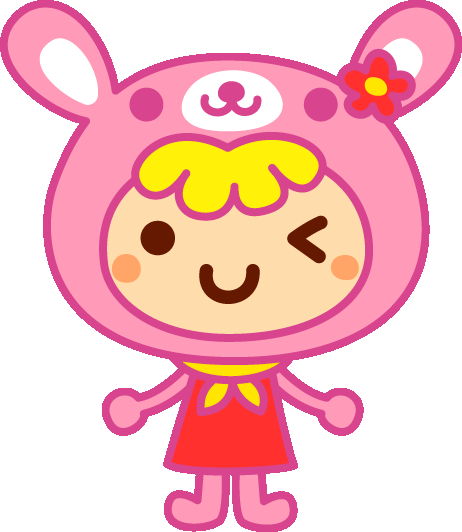 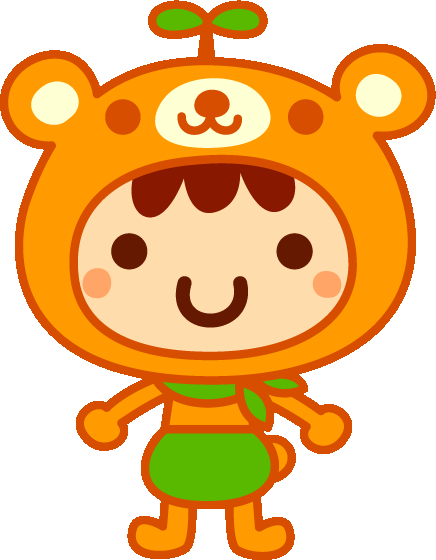 予約・変更の℡は日祝日以外の９：００～１６：３０の時間内にお願い致します太陽こども病院　　０４２－５４４－７５１１